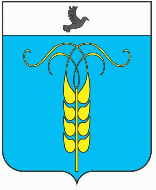 РАСПОРЯЖЕНИЕПРЕДСЕДАТЕЛЯ СОВЕТА  ГРАЧЕВСКОГО МУНИЦИПАЛЬНОГО РАЙОНАСТАВРОПОЛЬСКОГО КРАЯ28 мая 2020 года                           с. Грачевка                                              № 21-р«О назначении публичных слушаний по проектам решений Совета Грачевского муниципального района Ставропольского края «О внесении изменений в Генеральный план муниципального образования села Бешпагир Грачевского района Ставропольского края, утвержденный решением Совета депутатов муниципального образования села Бешпагир Грачевского района Ставропольского края от 19 января 2012 г. № 69», «О внесении изменений в Генеральный план муниципального образования Красного сельсовета Грачевского района Ставропольского края, утвержденный решением Совета депутатов муниципального образования Красного сельсовета Грачевского района Ставропольского края от 07 декабря 2009 г. № 244», «О внесении изменений в Генеральный план муниципального образования Кугультинского сельсовета Грачевского района Ставропольского края, утвержденный решением Совета депутатов муниципального образования Кугультинского сельсовета Грачевского района Ставропольского края от 27 декабря 2011 г. № 287», «О внесении изменений в Генеральный план муниципального образования Спицевского сельсовета Грачевского района Ставропольского края, утвержденный решением Совета депутатов муниципального образования Спицевского сельсовета Грачевского района Ставропольского края от 01 марта 2011 г. № 63», «О внесении изменений в Генеральный план муниципального образования села Тугулук Грачевского района Ставропольского края, утвержденный решением Совета Грачевского муниципального района Ставропольского края от 19 апреля 2016 г. № 204-III»В соответствии с Бюджетным кодексом Российской Федерации, Федеральным законом от 06 октября 2003 года № 131-ФЗ «Об общих принципах организации местного самоуправления в Российской Федерации», Порядком организации и проведения публичных слушаний в Грачевском муниципальном районе Ставропольского края, утвержденным решением Cовета Грачевского муниципального района от 19 ноября 2013 года № 61-III, Назначить проведение публичных слушаний по проектам решений Совета Грачевского муниципального района Ставропольского края: - «О внесении изменений в Генеральный план муниципального образования села Бешпагир Грачевского района Ставропольского края, утвержденный решением Совета депутатов муниципального образования села Бешпагир Грачевского района Ставропольского края от 19 января 2012 г. № 69», - «О внесении изменений в Генеральный план муниципального образования Красного сельсовета Грачевского района Ставропольского края, утвержденный решением Совета депутатов муниципального образования Красного сельсовета Грачевского района Ставропольского края от 07 декабря 2009 г. № 244»; - «О внесении изменений в Генеральный план муниципального образования Кугультинского сельсовета Грачевского района Ставропольского края, утвержденный решением Совета депутатов муниципального образования Кугультинского сельсовета Грачевского района Ставропольского края от 27 декабря 2011 г. № 287»; - «О внесении изменений в Генеральный план муниципального образования Спицевского сельсовета Грачевского района Ставропольского края, утвержденный решением Совета депутатов муниципального образования Спицевского сельсовета Грачевского района Ставропольского края от 01 марта 2011 г. № 63»; - «О внесении изменений в Генеральный план муниципального образования села Тугулук Грачевского района Ставропольского края, утвержденный решением Совета Грачевского муниципального района Ставропольского края от 19 апреля 2016 г. № 204-III» на 29 июня 2020 года в 10 часов 00 минут в малом зале администрации Грачевского муниципального района Ставропольского края.2. Поручить аппарату Совета Грачевского муниципального района, администрации Грачевского муниципального района подготовить проведение публичных слушаний с участием представителей общественности муниципального района.3. Обнародовать информацию о проведении публичных слушаний в соответствии с требованиями действующего законодательства.Председатель Совета Грачевскогомуниципального районаСтавропольского края                                                                      Ф.В. Колотий